Лепка. 6.04. 20 г. Воспитатель: Тимошкина Н.И.«На дне морском».Программное содержание:Развивать навыки и приемы лепки.   Развивать мелкую моторику рук при помощи пальчиковых игр и упражненийЗакреплять представления детей об обитателях подводного мира, их внешнем виде, местах обитания.Поощрять самостоятельность, творчество, фантазию.Активизировать словарный запас, развивать связную речьВоспитывать усидчивость, внимание и познавательный интерес.Предварительная работа: беседа о море и морских обитателях, чтение рассказов «Морские обитатели», лепка морского конька, морской звезды, чтение стихов, загадок о море. Рассказы о дарах моря: жемчуг, янтари, ракушки, раковины.Поощрять инициативу и самостоятельность детей при внесении в работу тематических дополнений.Оборудование.Плотный картон голубого (синего) цвета.Цветной пластилин.Салфетки для рук.Доска для лепки.Стеки.Отработанные стержни шариковой ручки.Образцы работ с изображением морских обитателей.Словарная работа.Водоросли, кораллы, морская звезда, осьминог, жгутик, сплющить.образец №1.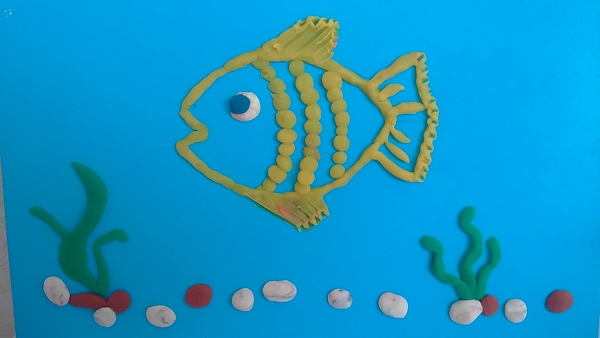 образец №2.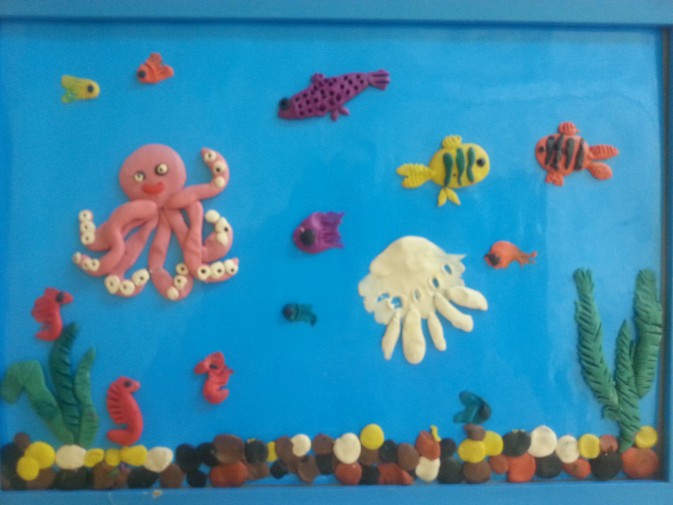 Ход занятия.Дети сидят. Дети рассказывают что такое море. Рассматривают образцы работ с изображением морского дна и обитателей. Прочитать загадки.Через море-океан                                                   Он живёт на самом дне,Плывёт чудо-великан.                                            На ужасной глубине –Прячет ус во рту своём,                                          Многорукий, многоногий,Фонтаны вверх пускает.                                          Ногорукий, руконогий.Кто его узнает?                                                        Ходит в море без сапог!                                                                                       Кто же это?(Кит)                                                                              (Осьминог)Ловко мусор собирает,                                            На колючий шар похож,Дно морское очищает.                                             Глубоко на дне живёт.(Краб)                                                                            (Морской ёж)Воспитатель: А, теперь, с помощью пластилина изобразим морских обитателей, которых вы знаете. Перед вами картон голубого (синего) цвета – это фон вашей работы. Что надо для работы?Дети перечисляют: пластилин, доски, стеки, салфетки, маленькие прозрачные трубочки.Воспитатель: Как вы думаете, для чего нужны эти трубочки?Предположения детей.Воспитатель: Этими трубочками удобно изображать чешую рыб или присоски осьминога. Подумайте, как вы будете изображать из пластилина рыбку? Осьминога? Кита? Акулу? Дельфина? Морскую звезду? Водоросли? Кораллы? Песок? Камни?С детьми обговорить приёмы и способы лепки: сначала надо раскатать пластилин в шар, преобразовать его в овал, ладонями сплющить, прилепить к фону работы, и пальцами размазать и, с помощью стеки, придать форму тела животного. Щупальца, песок, кораллы, водоросли – из жгутиков. Камни из маленьких шариков.Предложить подумать: кого и что хотели бы изобразить; пластилин какого цвета нужен ребенку. Продумать композицию – кто и где на листе бумаги будет расположен: в центре, вверху, внизу, по бокам. Если в центре будет рыбка, то водоросли по бокам, а песок и камни – внизу. Если кит решил глотнуть воздуха, тогда не забыть линию горизонта провести посередине листа, чтобы хватило места для фонтана. Очень хорошо будет, если дети дополнят свою композицию мелкими деталями.Прежде, чем приступить к работе, провести разминку для рук.Разминка «Медузы».Две огромные медузыПрилепились пузом к пузу.Выгнем щупальца сильнее –Вот как гнуться мы умеем!(Дети соединяют ладони, раздвигают пальцы, после чего отрывают ладони друг от друга (пальцы левой руки прижаты к пальцам правой), выгибая пальцы. Повторить упражнение 2-3 раза.)Далее приступить к работе. При затруднении помочь.Дети рассказывают, кого они изобразили, какие были трудности.Похвалить и поблагодарить за работу.Сфотографировать ребенка за выполнением работы и саму работу. Выслать фото воспитателю на электронную почту.Успехов! Спасибо большое!